Anticipation GuideList-Group-Label(Handout #1)Write the key words in the word bank in the correct columns where they correspond to the proper verb tense.Word Bank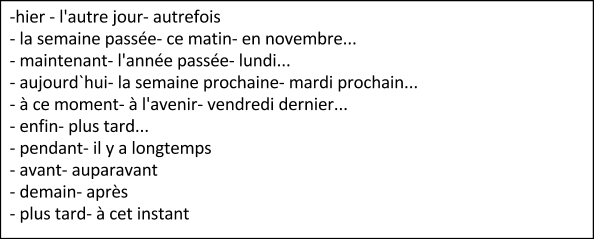 passéprésentfuturEx. Hier